О подписании Соглашения с филиаломклиники «ВМТ Сова»Уважаемые коллеги!С 2020 года краевая организация взаимодействует с многопрофильной клиникой высоких медицинских технологий WMT. Цель партнеров – сделать доступным для членов Профсоюза образования Краснодарского края лечение, которое применяют в ведущих западных медицинских центрах. Основа работы врачей клиники WMT – детальный анализ каждого клинического случая. На основе разбора ситуации эксперты клиники предлагают действенные и надежные методы лечения.Клиника WMT работает в 45 направлениях: ведет консультативные приемы, проводит хирургическое лечение любой сложности – от классических открытых до передовых малоинвазивных операций; работает с врачами-экспертами Краснодарского края, России, коллегами из-за рубежа; выполняет диагностику на аппаратах топ-уровня: МРТ, КТ, УЗИ, маммография, эндоскопия и др.; делает 700 видов анализов в собственной лаборатории. Решение проблемы пациента – вот основная задача, которую способны решить в клинике WMT.          С целью расширения дополнительных форм поддержки и, исходя из потребностей членов Профсоюза,  21 марта 2022 года заключено Соглашение о сотрудничестве между краевой организацией Профсоюза и филиалом клиники «Высоких Медицинских Технологий Сова», расположенного по адресу: г. Краснодар, ул. 1-го Мая д. 222.             Партнёры договорились о предоставлении 10% скидки членам Профсоюза на медицинские услуги, предоставляемые в клинике, за исключением медицинских услуг отделения Эндоскопии, анестезиологии.              Льготное обследование и лечение предоставляется при предъявлении профсоюзного билета и документа, удостоверяющего личность.             Считаем необходимым напомнить, что Комитетом краевой организации для участников страховой профсоюзной программы «Защита жизни и здоровья», предусмотрены дополнительные льготы и гарантии: материальная помощь, удешевление путевок на санаторно-курортное лечение, льготные условия по займам в Кредитно-сберегательном кооперативе, на обучение по программам повышения квалификации в Учебном центре при краевой организации и др. 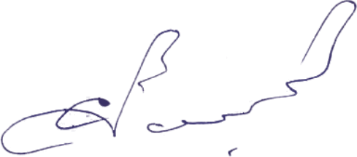                   Председатель                                        С.Н. ДаниленкоИсп. Мазницкая Л.А.,тел. 259-34-12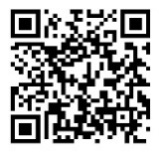 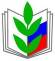 ОБЩЕРОССИЙСКИЙ ПРОФСОЮЗ ОБРАЗОВАНИЯКРАСНОДАРСКАЯ КРАЕВАЯ ОРГАНИЗАЦИЯ ПРОФЕССИОНАЛЬНОГО СОЮЗА РАБОТНИКОВ НАРОДНОГО ОБРАЗОВАНИЯ И НАУКИ РОССИЙСКОЙ ФЕДЕРАЦИИ(КРАСНОДАРСКАЯ КРАЕВАЯ ОРГАНИЗАЦИЯ ОБЩЕРОССИЙСКОГО ПРОФСОЮЗА ОБРАЗОВАНИЯ)ПРЕДСЕДАТЕЛЬ350000, г. Краснодар, ул. Красноармейская, 70 тел. 8(861) 259-59-12; факс 8(861) 259-75-95http://www.профсоюзобразования.рф , e-mail: kraikom@kubanprofobr.ru ОКПО 02599797  ОГРН 1022300005386 От   21.03.2023г. № 01-04/186На  №  _______ от  __________Председателям территориальных,                                                         вузовских организаций Профсоюза и первичных профсоюзных организацийучреждений среднего профессионального образования